Lesson PlanLESSON STRUCTURE & DETAILED PLAN OF ACTIVITIESLesson EvaluationWhat was successful / not so successful?  What was the impact of this on student progress?Lesson TopicEat upSubjectClassCurriculum LinksEnglish10th grade HighschoolVocabulary connected with foodNounsReading for gist, scanning, skimmingWatching videos about nutritional values of foodContextContextProject NameEtwinning project ‘Let’s talk about food’Links with previous lesson(s)How can skills and knowledge acquired in previous lessons (of this specific lesson set) be utilized in this current lesson?The students will use information and knowledge gained in the previous lessons where they discussed photos with their habits and their food choices and they will use the material already uploaded on the eTwinning platform.Links with future lesson(s)How will the skills and knowledge acquired in the current lesson be utilized and adapted throughout the progression of this specific lesson set?They will be able to use appropriate vocabulary to describe traditional food from their country.Cross curricular links before the lessonFrom what other subject areas will the student draw knowledge from in completing the assigned tasks of the current project?ProjectHistoryBiologyCivil EducationCross curricular links after the lessonWith what other possible subject areas will the student be able to link and utilize knowledge gained from the current lesson?BiologyLearning Objective:(What are the learning objectives? – make this an open, non-task based statement)     To Learn (about …/ how…/ why…/ when…/ what happens when .... / if… etc.) …This project aims to sensitize students to have breakfast and to make healthy choices, to realize how important it is to eat healthy in order to live and grow up healthy, to form the habit of choosing healthy dishes throughout the day, work in groups in order to find and categorize food, understand vocabulary connected with food, be able to use ICT tools and realize that learning can be fun.Learning Outcomes: By the end of this lesson students will be able to……. (what new skills and abilities will the student have obtained)The plan is an attempt to construct a holistic project-based lesson thatcombines all 3 domains (cognitive, affective, and psychomotor) in thelearning procedure.More specifically the students will be able to1. apply existing or new-gained knowledge and forms of Englishlanguage effectively (cognitive domain). analyse the content and structure of articles or videos. organize content. explore visual language. criticize each other’s work. evaluate2. In the affective domain. collaborate on a common outcome. communicate. express their ideas and choices in an effective way. argue on topics of common interest. create their own material as a means of expression. enjoy3. In the psychomotor domain. use ICT as a means of communication, source of information,expression and creativityPre Lesson PreparationICT ResourcesMaterials, presentations, educational movies, resources needed etc.Online articles and videos that are supposed to be used in the lesson are given to the students to study at home (flipped classroom)They have already worked on tagul clouds in eTwinning projects.Hardware equipment you will need for this lesson (e.g. tablets, smartphone, computer, Interactive board ).Software and AppsSchool computers, ProjectorPrior Learning / Assessment to inform planning For example:What happened in the last lesson to inform your planning? What did you learn from the outcomes of previous lessons in this specific lesson set that affected your preparation for this current lesson? What were the specific adaptations to the current lesson that these outcomes caused you to make? How has the data for this group informed your planning to accommodate the needs and abilities of all of your learners?In the last lesson the students were presented the Greek National Nutrition Guide (http://www.diatrofikoiodigoi.gr/?page=diatrofikoi-odigoi-paidia) in which they studied general nutrition rules and tips in Greek and examples of Greek traditional dishes and their ingredients.The key vocabulary of the new lesson was the one not understood or learned in this previous lesson.Key Vocabulary Digestion, proteins, fats, carbohydrates, nutrientsKey competencies development: By the end of this lesson students will develop the following key competencies ….Competence in foreign languageCompetence in processing information and use of ICTCompetence in social skillsCultural and artistic competenceAutonomy and personal initiativeTimeLink to LearningOutcome numberTeacher ActivityObjectives & Outcomes,Teaching Activities, Revisiting Outcomes & ConsolidationLearner ActivityIdentify the techniques used to differentiate for ALL  LearnersAssessment Strategies Used to Ensure Progress of All LearnersResourcese.g. TEL, Other Adults, Materials and Equipment15’5’2,31Ask students to think about their favourite dishes and for each dish create a cloud by www.tagul.com with its ingredients. e.g.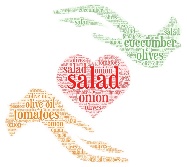 Ask students to do the quiz (the test part) http://quizlet.com/_399iurLearners work in groups. Each group has to create their own option so they all have a different context (dish) to work on.Ask students to form groups and assign roles.(The students change roles in each lesson.)The teacher coordinates the groups. Vocabulary manual (Let’s talk about food project material)Class computersDictionaries10’10’1,2,3Ask the students to read the following articles http://www.kidzworld.com/article/5528-a-guide-to-eating-healthy-with-the-food-pyramidhttp://theconversation.com/what-happens-when-kids-dont-eat-breakfast-33311or watch the videoshttps://youtu.be/hS8pb8lRBc4https://youtu.be/vx0ZTy2SWfkand compare what they have learned with the following picture from the Greek Nutrition Guide for teenagers.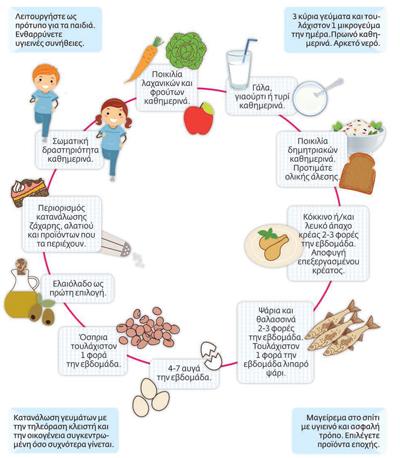 Share your findings. (Speaking in class)(each group is assigned to talk about one article or video according to their skills)The students’ roles are:Leader (coordinator)Secretary(keeps notes)Spokesperson(talks to the whole class)Artist-ICT Expert(helps with the computer work)Spy(communicates to his group what other groups do, takes pictures)Class computersDictionaries5’Fill in the self-evaluation sheet.Home Learning/Homework (to enhance prior, existing or potential knowledge and skills)Ask the students to prepare their healthy weekly planner using www.spicynodes.org, PowerPoint or Slideshare.Lesson TopicSubjectEat upEnglishEvaluatorWho did it? A teacher, a school team, a principal …The whole class. The teacher. EvaluationPupil Learning & ProgressionDid all the pupils achieve the intended learning outcome? (How do you know? What are the standards being used to measure success?)The lesson is being used as feedback for the following lessons so the students have to evaluate the other teams work in order to do the activities in the following lessons in which they decide on traditional dishes to be presented on the eBook for the Let’s talk about food project.How do you and your pupils know they have ALL made rapid progress? Again, how are you measuring these outcomes?The students fill in a self-evaluation sheet the last 5 minutes of the lesson.Teaching & Classroom ManagementHow has your planning and teaching created an environment that facilitates positive behaviours, highly conducive to learning?The students formed the groups of their choice, the theme of the lesson has been decided by the students during the first lessons in September among others when they had answered a quiz on their interests.Planning & Subject KnowledgeHow could you further develop pedagogy to address errors and misconceptions in your planning?The students could explain the rules and the asked outcome to each other as a means of avoiding errors and misconceptions.How could you develop imaginative and creative approaches to further match individual needs and interests?The students might choose to record home videos cooking with their group the healthy dish of their choice or draw posters and present their work to another class or the school teachers.Next Steps in LearningThe plan is an attempt to construct a holistic project-based lesson that integrates English, Biology, History and Civil Education. 